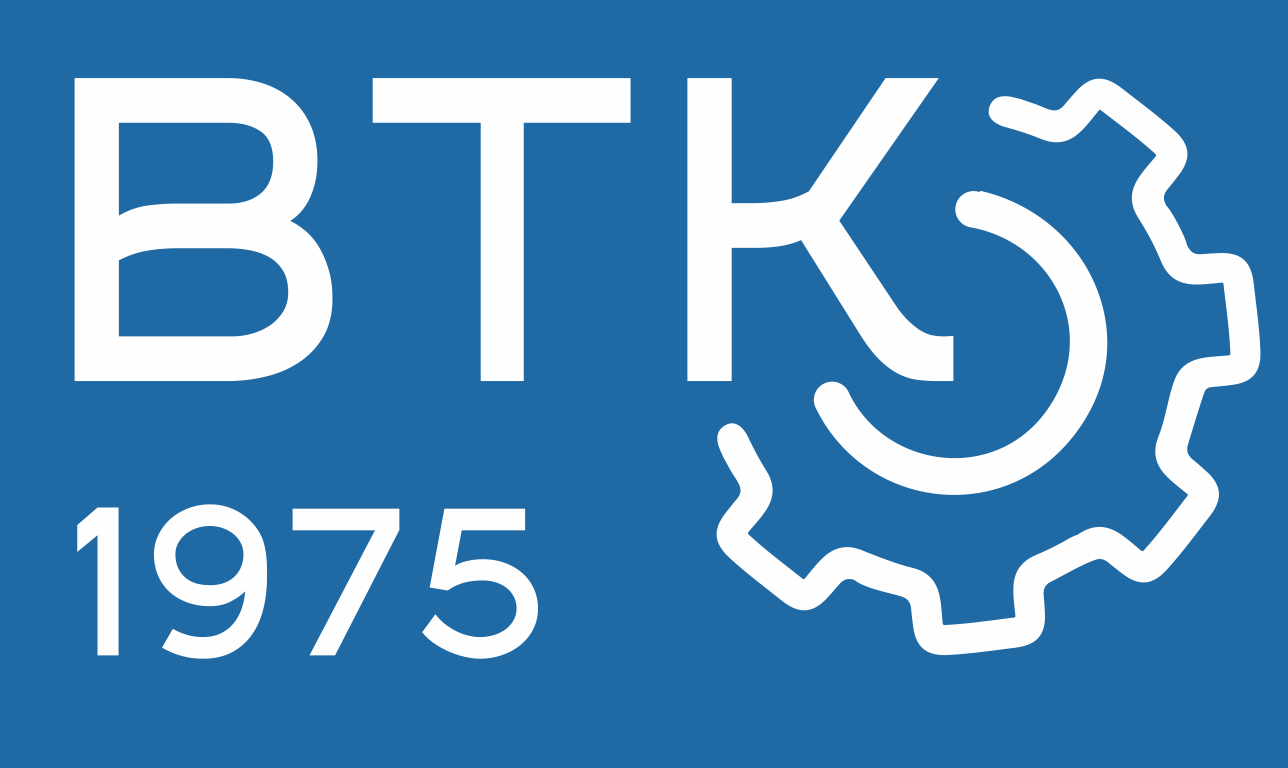 ИНСТРУКЦИЯ по оказанию первой помощи при несчастных случаях в быту и  на производстве2019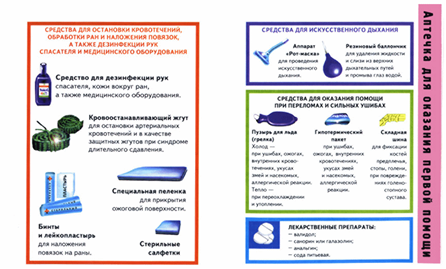 